Patterning Meets Algebra – Independent Note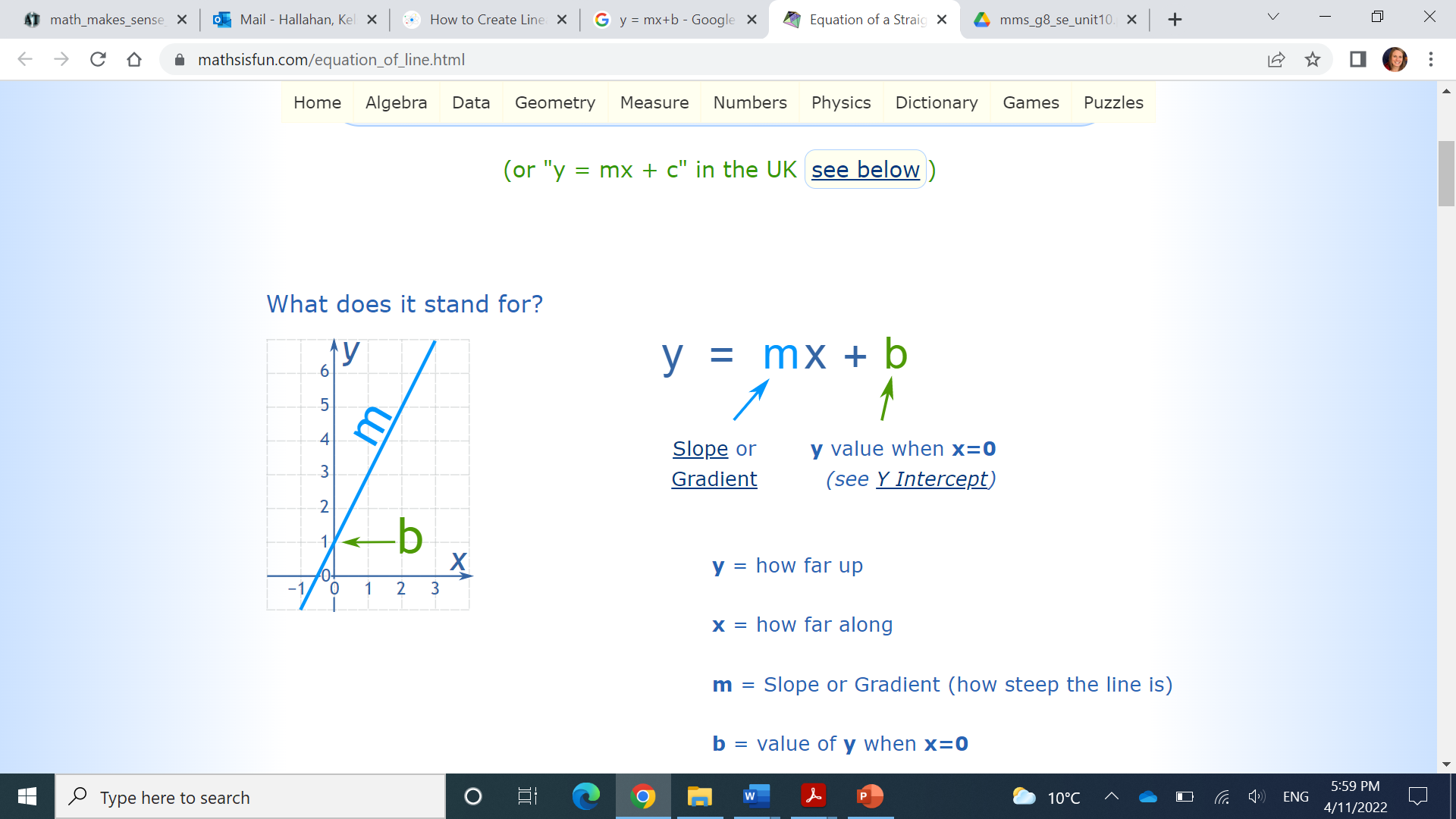 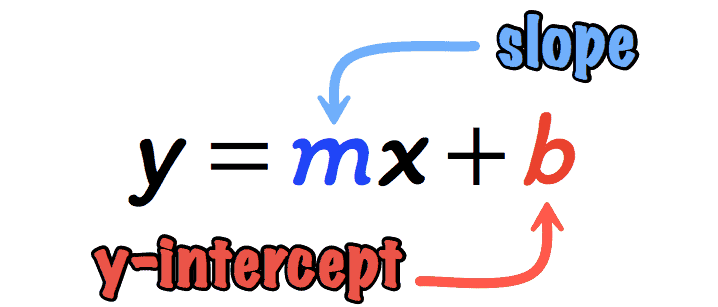 Knowing this information means that we can easily create an equation for each pattern so that we can find term values of the pattern without continuing the pattern. Ie: if I wanted to know what the value at Term Number 100 was, I could use my equation to solve for it instead of writing out the entire pattern.Example 1: Pattern: 9, 7, 5…     Convert this to a table of values. Determine what the pattern number is.Subtract the pattern number from term 1 to 
determine the value at term 0.Use this information to replace m and b. The pattern number is -2. The value at term 0 is 11. Therefore, the equation is y = -2x + 11 Your Turn Pattern 1: 6, 11, 16 …Convert this to a table of values. Determine what the pattern number is.Subtract the pattern number from term 1 to 
determine the value at term 0.Use this information to replace m and b. The pattern number is _____. The value at term 0 is _____. Therefore, the equation is _______Instructions: for each pattern, determine the equation that could be used to find the nth term. Follow the same steps as the previous pattern.Pattern 2: 12, 16, 20 …Pattern 3: 3, 5, 7 …Pattern 4: 3, 8, 13 …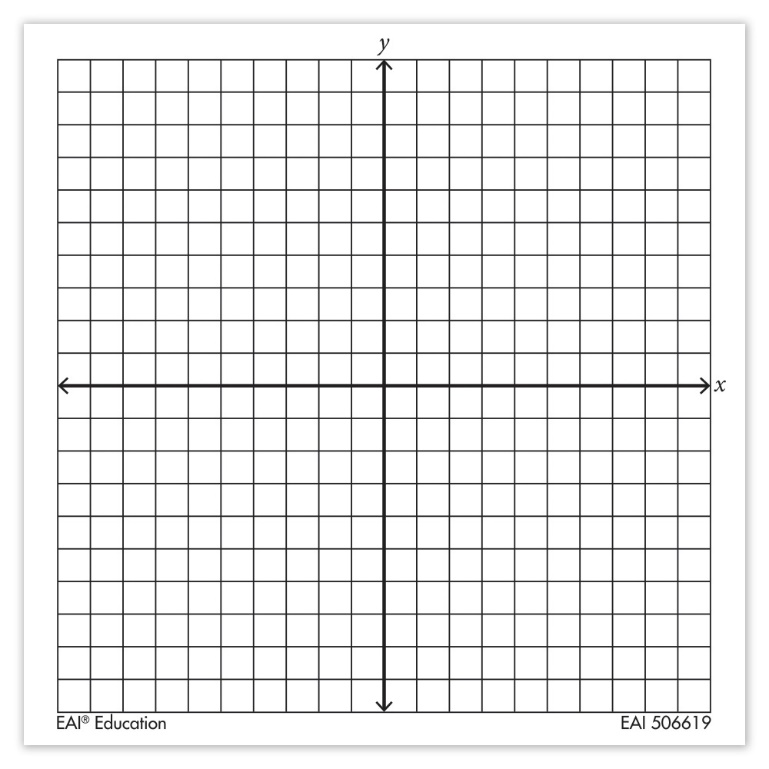 Graph one of the patterns from the above activity.  Term NumberTerm Value 0123Term NumberTerm Value 0123Term NumberTerm Value 0123